Государственное учреждение образования «Средняя школа № 11 г. Жлобина»Учитель начальных классов – Лупсякова Оксана Владимировна2 классТема: Н.Носов «Заплатка»Цели: продолжить знакомство с творчеством Н.Носова, учить находить в тексте ответы на поставленные вопросы, учить делению текста на части;развивать читательский интерес к творчеству автора; развивать связную речь учащихся;воспитывать любовь к труду.Оборудование: учебники, картинки с изображением отдельных эпизодов к рассказу (см. приложение №1), карточками с вопросами для работы в группе, портрет писателя, тесты, пословицы.Ход урока:Организационный моментЗдравствуйте, ребята. Я рада вас приветствовать на уроке. Улыбнитесь и пожелайте друг другу хорошего настроения и активной работы.Минутка чтенияДетям дается рассказ Н.Носова «Клякса». Они самостоятельно читают его. Затем задаются вопросы:- Кто главный герой рассказа? - Как звали учительницу?- Что натворил герой рассказа? - Стыдно ли было ему за это?3. Проверка домашнего заданияДома вам нужно было прочитать рассказ Т. Боковой «Жизнь под солнцем» и научиться отвечать на вопросы.- Найдите и прочитайте в тексте, как ссорились ребята? - Что дал старичок детям? Почему? - Что удивило вас в рассказе?-  Как вы понимаете выражение «освещать жизнь вокруг себя»? - Хотелось ли друзьям ссориться после произошедшего? Почему?Сейчас я попрошу оценить вашу работу  по проверке домашнего задания. Речевая и дыхательная разминкаИгра «Лыжники»Представьте, что вы едите на лыжах. Как нужно правильно дышать? Правильно, вдох носом, выдох ртом. Поехали! (ребята изображают езду лыжников и дышат)Чистоговорки.Повторите за мной:За-за-за, за-за-за - здесь привязана коза.
Зы-зы-зы, зы-зы-зы - мало травки у козы.
Зу-зу-зу, зу-зу-зу - отвязали мы козу.
За-за-за, за-за-за - залезает в сад коза.
Зу-зу-зу, зу-зу-зу - привязали вновь козу.Работа в группахДля того, чтобы подойти к теме урока и автору, учитель проводит работу в группах. Класс делится на группу и каждая из групп получает свой вопрос в конвертике. Задача: прочитать вопрос, вспомнить и назвать произведение и автора.Как называется рассказ, в котором мальчики своровали на колхозном поле огурцы? (Н.Носов «Огурцы»)В каком рассказе мама обещала ребенку вкусный леденец за хорошее поведение? («Леденец» Н.Носова)В каком рассказе дети сидели на лавочке и играли в игру: кто кого переврет? (Н.Носов «Фантазёры»)В каком рассказе дети играли под столом в игру «Три поросенка»? (Н.Носов «Затейники»)В каком из рассказов брат намазал сестре губы вареньем, чтобы родители подумали, что она съела это вкусное лакомство? (Н.Носов «Фантазёры»).- Ребята, как вы думаете, что объединяет все эти рассказы?(в них описываются приключения детей и их написал один человек – Н.Носов.Новая тема. Знакомство с писателем- Сегодня мы продолжим знакомиться с произведениями замечательного русского писателя – Н. Носова.Н. Носов родился в многодетной семье. С детства у него было много увлечений, но не было постоянного. Н. Носов к ним быстро охладевал. Сначала он увлекся музыкой, но потом забросил, после этого  увлекался танцами, шахматами, точными науками. Но ненадолго. Н. Носов был очень грустным, угрюмым и ворчливым человеком.  ( дети рассматривают портрет писателя).Но вскоре у него самого появилась семья, маленький сын. И каждую ночь, когда писатель улаживал спать своего сынишку, начинал выдумывать различные рассказы про  детей, так постепенно Н. Носов  начал сочинять рассказы про детей.Знакомство с рассказом Н.Носова «Заплатка»Словарная работа:Опираясь на знания учащихся.Досада – обида, огорчение.Защитный цвет – серовато-зеленый.Чернильный карандаш – темно-фиолетовый.Заплатка – кусочек ткани, пришиваемый на место дырки в одежде для ее починки.Лоскуток – маленький кусочек ткани.Прослушивание аудиозаписи рассказа Н.Носова «Заплатка»- Понравился ли вам рассказ? Почему? - Понравился ли вам главный герой? Чем?8. Физминутка (танцевальная)9. Работа над текстом рассказаЧтение произведения учащимися «по цепочке». - Какое это произведение по жанру? (рассказ) - Как вы это поняли? (это история из жизни мальчика) - Кто был главным героем? (Бобка) - Почему? (про него больше всех рассказывается в произведении) - Чем хвастался Бобка перед друзьями. Найдите в тексте и прочитайте. - Какая беда с ним случилась? (он порвал штаны) - К кому обратился за помощью Бобка? (к маме) - Помогла ли она ему? (нет) - Найдите в тексте и прочитайте, что ответила ему мама. - Найдите в тексте место, где описывается, как Бобка пришивал заплатку. Легко ли ему было? - Как вы думаете, хорошие ли друзья были у мальчика? Почему? (да) - Давайте охарактеризуем Бобку. Какой он? (дети подбирают характеристику)На доске размещены картинки, давайте вспомним последовательность рассказа и разместим картинки в нужной последовательности.(дети размещают картинки на доске) - Как вы думаете, чему научился Бобка? - Правильно ли мама сделала, что оказалась ему зашивать штаны?10. Деление текста на части и составление плана - На сколько частей можно поделить рассказ? (на 6).Учитель вместе с детьми составляет план:У Бобки новые штаны.Штаны порвались.Сам порвал – сам и зашивай.Друзья смеются над БобкойБобка сам старательно зашивает штаны.Ребята хвалят Бобку.11.  Работа с пословицамиНа доске размещены две пословицы. Задача ребят прочитать их и определить какая из них больше подходит к рассказу:Будет терпение, будет и умение.Делу время – потехе час.12. Тест (устный)Как звали главного героя рассказа?                 а) Бобка б) БорькаКакого цвета были штаны у Бобки?а) зеленые      б) желтыеПомогла ли мама зашить Бобке штаны:а) нет         б)даБобка вырезал заплатку величиной с:а) огурец   б) кулак     в) яблокоКак называли друзья Бобку:а) солдатом   б) героем  в) молодцом12. Подведение итогов - Чему вас научил рассказ Н. Носова «Заплатка»?- Почему говорят: «Труд украшает человека?»Если что-то захотеть, то все обязательно получится, ведь главное – это желание и старание.13. Рефлексия14. Домашнее заданиеПрочитать рассказ Н. Носова «Заплатка» и нарисовать модель обложки к данному рассказу.Приложение № 1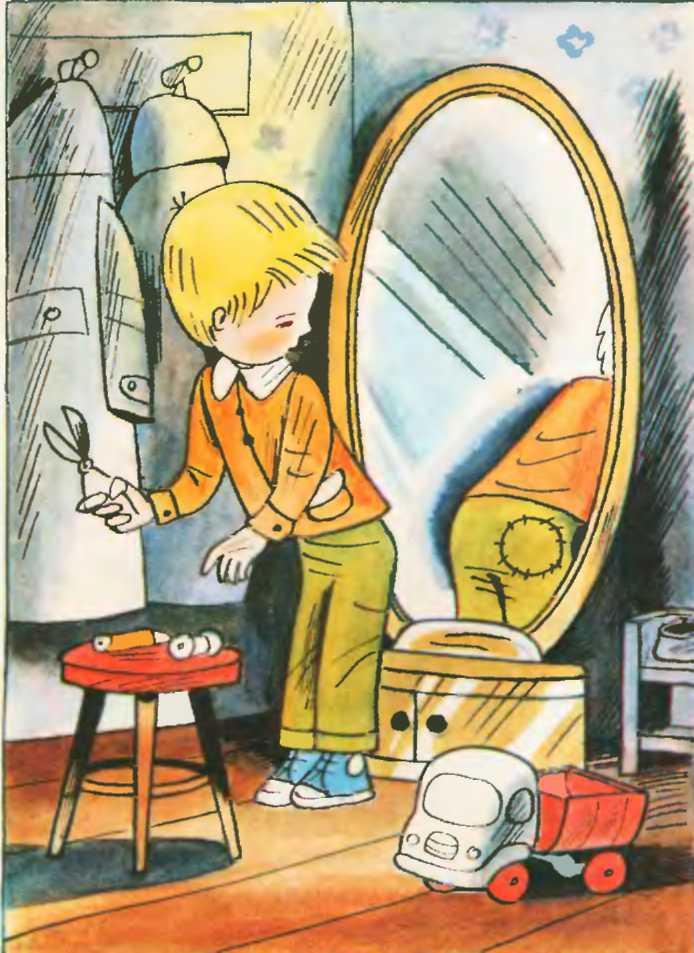 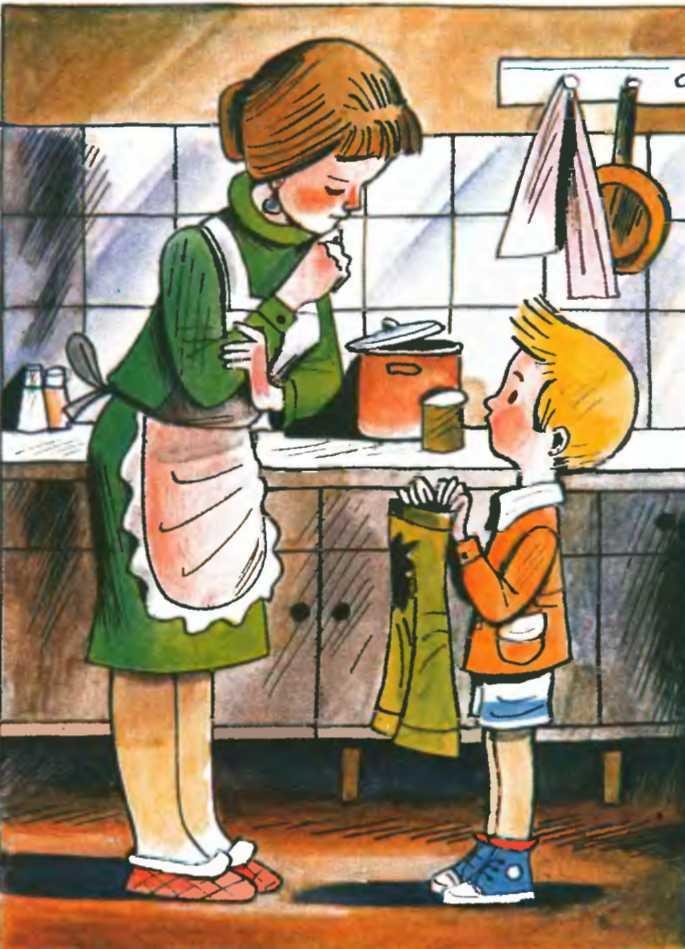 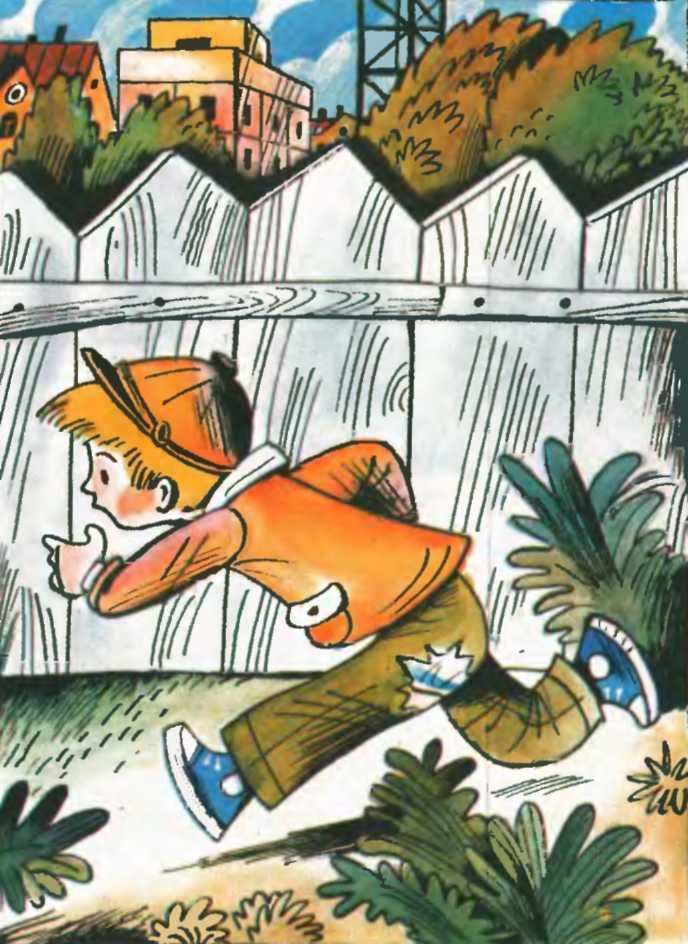 